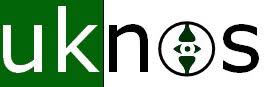 Results of theUK NEURO-OPHTHALMOLOGY SOCIETY SURVEY OF TRAINING AND SERVICEJuly – Sept 2021CONTENTSSECTION 1	Why the survey was undertaken and intended application of results	MethodSECTION 2	Results: Neuro-ophthalmology Training	Current state of Neuro-ophthalmology training	Respondents’ opinions on future directions for Neuro-ophthalmology trainingSECTION 3	Results: Neuro-ophthalmology Service - current provision and delivery Respondents’ opinions on future directions for service deliverySECTION 4	Respondents’ opinions on future directions for UKNOSHow UKNOS will use these resultsSECTION 1WHY THE SURVEY WAS UNDERTAKEN AND INTENDED APPLICATION OF RESULTSThe UK Neuro-ophthalmology Society (UKNOS) is a relatively new society having been set up in 2019 to replace the UK Neuro-ophthalmology Special Interest Group (UKNOSIG).UKNOS carried out this survey to look at the current state of Neuro-ophthalmology training and service, to ask what members want from UKNOS and to look at the role that UKNOS can play in supporting and developing Neuro-ophthalmology training and services in the UK.METHOD203 emails were sent to UKNOS members and the UKNOS mailing list and to 53 members of the British Isles Neuro-ophthalmology Club (BINOC). There is overlap between these email lists so the exact response rate cannot be calculated.SECTION 2RESULTS: NEURO-OPHTHALMOLOGY TRAININGRespondents:Respondent specialty60% Ophthalmology 26% Neurology8% (4) Medical Ophthalmology6% (3) OrthopticsRespondents grade:39/46 (85%) consultant  2 trainees (4.3%)2 fellows(4.3%)2 orthoptists(4.3%)1 specialty doctorSpecialty:92.1% say they specialise in neuro ophthalmologyCURRENT STATE OF NEURO-OPHTHAMOLOGY TRAINING:Qualifications (41 responses):  (Some hold more than one qualification)FRCOphth/FRCS 64.3% MRCP/FRCP 46.3%MRCOphth 4.8% (2)PhD 4.8% (2)Neuro ophthalmology training prior to taking up your consultant post (41 responses):Neuro ophthalmology fellowship 46.3% (UK 34.1%/abroad 12.2%)Trainee selected component (TSC) 39%Observership in neuro ophthalmology 36.8%Ophthalmology based fellowship 22%Neurology based fellowship 2.4%RESPONDENTS’ OPINIONS ON FUTURE DIRECTIONS FOR NEURO-OPHTHALMOLOGY TRAININGWhat do you think is the minimum training REQUIRED to be a neuro ophthalmologist? (41 responses):(Could tick multiple options)26/38 (68%) thought a neuro-ophthalmology fellowship (UK or abroad) was requiredUK neuro ophthalmology fellowship 58.5%Neuro ophthalmology fellowship abroad 26.8%Observership 26.8% (36.8% had done an observership)TSC 24.4% (39% had done a TSC)What type of CCT do you think is REQUIRED to be a neuro ophthalmologist (41 responses)Any type of CCT acceptable 47.4 %Medical ophthalmology CCT 14.6% (2.6% hold medical ophthalmology CCT)Ophthalmology CCT 14.6%Neurology CCT 2.4% (1 respondent)What training do you think is DESIRABLE to be a neuro-ophthalmologist (41 responses):(Could tick multiple options)Observer ship (UK or abroad) 46.3%Neuro-ophthalmology Fellowship 	18/38 (43.9%) UK	20/38 (56.1%) outside the UKOphthalmology-based fellowship 29.3%Neurology-based fellowship 29.3%Neuro ophthalmology TSC 24.4%As Neuro-ophthalmology develops, what qualifications should neuro-ophthalmologists have (46 responses)Either FRCOphth or MRCP 87%Only FRCOphth 8.7%Both FRCOphth and MRCP 2.6% (one respondent)‘FRCOphth + neuroscience’ 2.6% (one respondent)MRCP only  - 0%Which area(s) of training should a neuro ophthalmologist have (43 responses)Bespoke neuro ophthalmology training module 56.5%Ophthalmology based training 43.5% Neurology based training 28.3% Medical ophthalmology based training 19.6%Any of the above 37.% ____________________________________________________________________________________SECTION 3RESULTS: NEURO-OPHTHALMOLOGY SERVICE PROVISION AND DELIVERYCURRENT SERVICE PROVISION AND DELIVERYRespondents:Respondent specialty60% Ophthalmology 26% Neurology8% (4) Medical Ophthalmology6% (3) OrthopticsRespondents grade:39/46 (85%) consultant  2 trainees (4.3%)2 fellows(4.3%)2 orthoptists(4.3%)1 specialty doctorSpecialty:92.1% say they specialise in neuro ophthalmologyWhere do you take referrals from:Main emergency depart 67.4%GP/primary care 65.1%Community optometrist 60.5%Eye emergency department 46.5%Colleagues in your specialty 65.1%Other sub specialties:	Neurology 76.7%	Ophthalmology 76.7%	Neuro surgery 74.4%	Medical specialties 72.1%All of the above 58.1%58.1% of neuro ophthalmologists take referrals from all sources.Who is in your neuro ophthalmology team (TOTAL REPLIES 43):Consultant numbers:3 (7%) work in depts with more than 7 consultants3 (7%) work in depts with 4 consultants 13 (30%) work in depts with 3 consultants13 (30%) work in depts with 2 consultants10 (23%) work in depts with 1 consultant1 said there were no consultants (they are consultant but do not specialise in neuro ophthalmology themselves)60.4% work in a dept with 2 or 3 neuro ophthalmology consultants but 23% work in single-consultant neuro ophthalmologist unit.14% work in dept with 4 or more consultantsFellow numbers14/43 (32.5%) work in a dept with fellow(s)2 work in a dept with 3 fellowsRegistrar numbers11/43 (25%) work in a dept with no neuro ophthalmology registrar5 of these are single handed neuro-ophthalmology consultantsOne has 2 fellows but no registrar21/43 (25%) work in a dept with 1 registrar11 work in a dept with 2 registrars10/43 (23%) work in a dept with no registrar or fellow2 respondents work in a dept with 2 neuro-ophth consultants but no reg or fellow	1 respondent works in a dept with 3 neuro-ophth consultants but no reg or fellowOnly 1 respondent works in a dept that has fellows instead of a registrar (1 consultant +2 fellows)Most (67.5%) work in a dept without neuro ophthalmology fellows11/43 (25%) work in a dept with no neuro ophthalmology registrarOnly 1 respondent works in a dept that has fellows instead of a registrar (1 consultant +2 fellows)SAS grade (Staff Grade/ Associate Specialist)3/43 (7%) work in a department with an SAS grade in the neuro ophthalmology teamAllied professionals67.4% work in neuro ophthalmology team which contains allied professionals (specialist nurse/specialist optometrist/specialist orthoptist) Optometrist with neuro training/specialist sessions5/43 (11.6%) work with an optometrist in the neuro ophthalmology team 	3 work with 1 optometrist on the team	2 work with 2 optometrists on the teamOrthoptist with neuro training/specialist sessions28/43 (65%) work with orthoptists on the neuro ophthalmology team12/46 work with 1 orthoptist on the neuro ophthalmology team7/46 work with 2 orthoptists on the neuro ophthalmology team6/46 work with 3 orthoptists on the neuro ophthalmology team2/46 work with 4 orthoptists on the neuro ophthalmology team1 works with 5 orthoptists on the neuro ophthalmology teamOrthoptists are the commonest allied specialty in the neuro ophthalmology team. Most have 1-3 orthoptists on the neuro teamNurse with neuro training/specialist sessions10/43 (23%) work with 1 nurse on the neuro ophthalmology teamNo one works with more than 1 nurse on the teamOthers on the neuro-ophthalmology teamNo one mentioned physicians assistantsFields/photography/electrophysiology technicians mentioned – presumably common to all depts.  Which patient groups do allied professional seeStable idiopathic intracranial hypertension (IIH) (64%)Stable pituitary patient 64%Visual field loss due to stroke 61.3%Diplopia or other neurological symptoms due to stroke 61.3%Assessment of patients referred with possible optic disc swelling 29%Headache due to idiopathic intracranial hypertension 19.4%No specific group of patients 12.9%One respondent each:  Optic neuritis, tumour monitoring, Parkinson's, screening, NF1The commonest patient groups seen by allied professionals are stable IIH, stable pituitary, visual field loss/ diplopia due to stroke. Less commonly possible disc swelling and IIH headache.Managing capacity for urgent referrals (43 respondents)Urgent patient added on as overbooks 79.1% 	17/43 (40%) use this as their only method of accommodating urgent patientsDedicated clinic slots 25.6%Urgent seen by fellow/registrar 23.3%Dedicated urgent clinic 20.9%Some use a combination of all of these40% of respondents manage all urgent referrals as over books. 25% have urgent clinic slots and 21% run dedicated urgent clinicsManaging overall service capacity (43 responses)Overall capacity72.1% expect to receive too many referrals to deliver high quality neuro ophthalmology service post COVIDService aspects with insufficient capacity to support neuro ophthalmologyVisual fields 48.8%Neuro radiology 39.5%Neurology 37.2%Ophthalmology 37.2%Photography (OCT etc) 23.3%Neuro surgery 11.6%Three respondents (7%) said no services had insufficient capacityCapacity issues are common with visual fields, neuroradiology and neurology/ ophthalmology.Institutional factors preventing delivery of high quality neuro ophthalmology serviceDisorganised clinic booking 48.8%Notes/referral letters not always available 44.2%Access to radiology for timely imaging 41.9%Results not always available 37.2%Access to neurology 25.6%Inadequate secretarial support 18.6%Access to ophthalmology 16.3%Access to neuro surgery 14%2 respondent's (4.7%) had no institutional factors preventing deliver of high quality neuro ophthalmology servicesInstitutional problems commonly interfere with delivery of a high quality neuro-ophthalmology service most commonly disorganised clinic booking, notes/ referral letters/results not being available and access to timely imagingUnfilled posts on your team which impact on delivery of neuro ophthalmology serviceConsultant 27.9% Fellow 18.6% Specialist nurse 16.3% + general nurse 7%Specialist orthoptist 9.3% +general orthoptist 4.7%Specialists Optometrist 7% +general optometrist 2.3%Registrar 4.7% (2 respondents)No unfilled posts 44.2%Over half of respondents worked in a neuro-ophthalmology dept with unfilled posts - almost 1/3 worked in a department with an unfilled consultant vacancyInnovations in service delivery which have been implemented to cope with limited resourcesAllied professionals added to the team 67.4% 	21 (67.7%) have implemented orthoptists to cope with limited resources9 (29%) have implemented nurse to cope with limited resources	2 (6.5%) have implemented optometrist to cope with limited resources	1 (3.2%) virtual clinics1 (3.2%) ophthalmic technician Orthoptists are the most common allied profession to be added to the neuro team to cope with limited resourcesVirtual clinics (46 respondents)63% work in a department which runs virtual neuro ophthalmology clinicsWhich patients are seen in virtual clinics	Stable pituitary patients 75.9%Stable idiopathic intracranial hypertension 69%	Assessment of patients referred with possible optic disc swelling 55.2%Visual field loss due to stroke 41.4%Headache due to IIH 24.1%Diplopia or other neurological symptoms due to stroke 17.2%1 respondent each: follow-up for meningioma/ amyloid/review of results/stable sarcoid and myastheniaThe patients most commonly seen in virtual clinics are stable pituitary patients, stable IIH, patients referred with possible optic disc swelling and visual field loss due to strokeWhat is done at the virtual clinic visitVisual acuity 86.2%Colour vision 65.5%Relative afferent pupil defect check by non-medical practitioner 44.8%Visual field 82.8%OCT 82.8%Orthoptic assessment 44.8%Basic investigations eg Bp, BM, weight 37.9%Eye clinic liaision officer review 13.8%Optometrist/refraction 10.3%Intraocular pressure 1 respondentReferral to eye clinic liaison officers or optometrist for refraction are linked to a minority of virtual clinicsSome of these virtual clinics may be double vision assessment clinics so fields etc not neededDo you carry out telephone/video consultations post-COVID (46 responses)No 15% (2 of these are allied professionals)How will the frequency of telephone/video consultations change post-COVIDStay the same 30.4%Increase post COVID  23.9%Reduce post COVID 23.9%85% of respondents carry out telephone or video consultations for neuro ophthalmology 
Does your team have regular Multidisciplinary team meetings (MDTs) (46 responses) – which other specialties do you meetNeuroradiology/radiology 65.2%Neurology 45.7%Ophthalmology 28.3%Neurosurgery 26.1%None 21.7%Oncology 8.7%1 each: Neuro-ophthalmology colleagues , neurovascular, pathology, endocrinology22% (10) of members do not do attend any MDT – 	2 med ophthalmologists	5 ophthalmology consultants specializing in neuro-ophthalmology2 neurologists specializing in neuro-ophthalmology 	1 ophthalmologists who doesn’t specialise in neuro-ophthalmologyDoes your team have standardised clinical pathways for specific conditionsIdiopathic intracranial hypertension 60.9%Visual loss due to pituitary lesions 54.3%Optic neuritis 50%Visual problems due to stroke 50%Non arteritic anterior ischaemic optic neuropathy 26.1%Acute onset double vision 34.8%No pathways 8.7% (4 respondents)Most respondents work in a dept with standardised pathway(s)RESPONDENTS’ OPINIONS ON FUTURE DIRECTIONS FOR SERVICE DELIVERY:FREE TEXT COMMENTS:Any other methods for improving service deliveryMore spaceScribes Big picture platforms to open multiple ophthalmic software Technician to do basic assessments:  VA, Ishihara, BM, BP VA, Ishihara, BM, BP Guidance for optometrists for disc swelling score to see degree of urgency of referralI do a combined clinic as I feel the ophthalmologist will never know the breadth of knowledge of a neurologist, but then a neurologist will never know the plethora of subtle signs picked out by an ophthalmologist.Pan-London approach to triaged, investigation and management including shared protocols_____________________________________________________________________________________SECTION 4RESPONDENTS’ OPINIONS ON FUTURE DIRECTIONS FOR UKNOSHow can UKNOS support Neuro-ophthalmologists and Allied Professionals in the delivery of specialist care? Education:Meetings when members as well as invited experts can presentEducational contentHighlights /research findings of clinical relevance to neuro ophthalmology Sensible guidelines for common conditionsOptic neuritisGiant cell arteritisAnterior ischaemic optic neuropathyPituitary follow-upIdiopathic intracranial hypertension‘ guidelines must not require all suspect disc swelling referrals to have same day CT, lumbar puncture’Engage with RCP/ABN/RCOphth/SBNS etc HOW UKNOS WILL USE THESE SURVEY RESULTSClinical guidelines have been added to the website The UK Neuro-ophthalmology fellowship list is on the websiteThere will be an update section on every UKNOS meeting Research updates and links will be added to the websiteThere will be information on the website for trainees regardingHow to find out more about neuro-ophthalmology as a careerHow to find information on joining regional neuro-ophthalmology teachingHow to arrange to sit in on local neuro-ophthalmology clinicsHow to become involved in neuro-ophthalmology projects or research6. The UKNOS committee will look at ways of increasing neuro-ophthalmology exposure during training7. The UKNOS committee will look at competency based neuro-ophthalmology training as equivalence with neuro-ophthalmology fellowships.8. The UKNOS committee will look at competencies for allied professionals and a network or meeting of neuro-ophthalmology allied professionals.